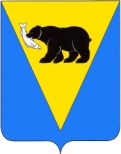 П О С Т А Н О В Л Е Н И ЕАДМИНИСТРАЦИИ УСТЬ-БОЛЬШЕРЕЦКОГО МУНИЦИПАЛЬНОГО РАЙОНАот 23.12.2021        № 400В целях обеспечения информационной открытости деятельности органов местного самоуправления Администрации Усть-Большерецкого муниципального района, на основании Градостроительного кодекса Российской Федерации, Федерального закона от 27.07.2010 № 210-ФЗ «Об организации предоставления государственных и муниципальных услуг», Федерального закона от 06 октября 2003 года № 131-ФЗ «Об общих принципах организации местного самоуправления в РФ», Устава Усть-Большерецкого муниципального района, Постановления Администрации Усть-Большерецкого муниципального района от 16.04.2012 № 170 «Об утверждении Порядка разработки и утверждения административных регламентов исполнения муниципальных функций структурными подразделениями Администрации Усть-Большерецкого муниципального района»,  Администрация Усть-Большерецкого муниципального районаПОСТАНОВЛЯЕТ:           1. Внести  в постановление Администрации Усть-Большерецкого муниципального района от 21.03.2019 № 100 «Об утверждении Административного регламента по предоставлению Администрацией Усть-Большерецкого муниципального района муниципальной услуги по выдаче градостроительного плана земельного участка», следующее изменение, изложив приложение «Административный регламент по предоставлению Администрацией Усть-Большерецкого муниципального района муниципальной услуги по выдаче градостроительного плана земельного участка» к постановлению в новой редакции, согласно приложению к настоящему постановлению.2. Аппарату Администрации Усть-Большерецкого муниципального района опубликовать настоящее постановление в Усть-Большерецкой еженедельной районной газете «Ударник» и разместить на официальном сайте Администрации Усть-Большерецкого муниципального района в информационно-телекоммуникационной сети «Интернет». 3. Настоящее постановление вступает в силу после дня его официального опубликования.            4. Контроль, за выполнением настоящего постановления возложить на руководителя Комитета ЖКХ, ТЭК, транспорта, связи и строительства Администрации Усть-Большерецкого муниципального района.Глава Усть-Большерецкого муниципального района							                 К.С. ВолковПриложение к постановлениюАдминистрации Усть-Большерецкогомуниципального районаот_______________ №___________Административный регламентпо предоставлению Администрацией Усть-Большерецкого муниципального района муниципальной услуги по выдаче градостроительного плана земельного участкаОбщие положения1.1. Предмет регулирования Административного регламентаАдминистративный регламент по предоставлению Администрацией Усть-Большерецкого муниципального района муниципальной услуги по выдаче градостроительного плана земельного участка (далее – Административный регламент) разработан в целях регулирования предоставления и доступности муниципальной услуги по подготовке и выдаче градостроительного плана земельного участка (далее – муниципальная услуга), определяет сроки и последовательность действий (административных процедур) при осуществлении полномочий по предоставлению муниципальной услуги. Административный регламент разработан на основании Градостроительного кодекса Российской Федерации, Федерального закона от 27.07.2010 № 210-ФЗ «Об организации предоставления государственных и муниципальных услуг».Действие Административного регламента распространяется на объекты, расположенные на территории Усть-Большерецкого муниципального района. Административный регламент устанавливает порядок предоставления  и доступности муниципальной услуги, определяет состав, сроки и последовательность действий (административных процедур), требования к порядку их выполнения, порядок и формы контроля за исполнением административного регламента, досудебный (внесудебный) порядок обжалования решений и действий (бездействия) органа, предоставляющего муниципальную услугу, а также должностных лиц, при осуществлении полномочий по предоставлению муниципальной услуги, в том числе в электронной форме с использованием портала государственных и муниципальных услуг Камчатского края (далее – РПГУ)  и информационно-телекоммуникационной сети «Интернет» с соблюдением норм законодательства Российской Федерации о защите персональных данных.1.2. Круг заявителейМуниципальная услуга предоставляется физическим и юридическим лицам, индивидуальным предпринимателям, являющимся правообладателями земельного участка, иным лицам, в случае, предусмотренном частью 1.1 статьи 57.3 Градостроительного кодекса РФ (далее – заявители).От имени заявителей за предоставлением муниципальной услуги могут обратиться лица, имеющие право в соответствии с законодательством Российской Федерации, либо в силу наделения их заявителем в порядке, установленном законодательством Российской Федерации, полномочиями обращаться от имени заявителей за предоставлением муниципальной услуги (далее – представители заявителей).1.3. Требования к порядку информирования о предоставлении муниципальной услуги1.3.1. Информирование о предоставлении муниципальной услуги осуществляется специалистами Комитета жилищно-коммунального хозяйства, топливно-энергетического комплекса, транспорта, связи и строительства Администрации Усть-Большерецкого муниципального района, уполномоченного на предоставление муниципальной услуги (далее – Комитет) и сотрудниками Краевого государственного казенного учреждения «Многофункциональный центр предоставления государственных и муниципальных услуг в Камчатском крае» (далее – МФЦ).1.3.2. Справочная информация о месте нахождения Комитета, органов и организаций, обращение в которые необходимо для получения муниципальной услуги, многофункциональных центров предоставления государственных и муниципальных услуг, информация о графиках работы, телефонных номерах, адресах электронной почты, официальные сайты в сети Интернет размещается:- на информационных стендах в помещениях Комитета и МФЦ, предназначенных для приема заявителей;- на официальном сайте Администрации Усть-Большерецкого муниципального района - http://убмр.рф/;- на Едином портале государственных и муниципальных услуг (далее – ЕПГУ) – www.gosuslugi.ru;- на РПГУ - www.gosuslugi41.ru.1.3.3. Информация о предоставлении муниципальной услуги на ЕПГУ и РПГУ.На ЕПГУ и РПГУ размещается следующая информация, доступная без регистрации и авторизации:1) информация о порядке и способах предоставления муниципальной услуги;2) перечень нормативных правовых актов, регламентирующих предоставление муниципальной услуги;3) исчерпывающий перечень документов, необходимых для предоставления муниципальной услуги, а также перечень документов, которые заявитель вправе представить по собственной инициативе;4) доступные для копирования формы заявлений и иных документов, необходимых для получения муниципальной услуги;5) круг заявителей;6) срок предоставления муниципальной услуги;7) результаты предоставления муниципальной услуги, порядок представления документа, являющегося результатом предоставления муниципальной услуги;8) размер государственной пошлины, взимаемой за предоставление муниципальной услуги;9) исчерпывающий перечень оснований для отказа в предоставлении муниципальной услуги;10) о праве заявителя на досудебное (внесудебное) обжалование действий (бездействия) и решений, принятых (осуществляемых) в ходе предоставления муниципальной услуги.Информация на ЕПГУ и РПГУ о порядке и сроках предоставления муниципальной услуги на основании сведений, содержащихся в государственной информационной системе «Федеральный реестр государственных и муниципальных услуг (функций)», предоставляется заявителю бесплатно.Доступ к информации о предоставлении муниципальной услуги осуществляется без выполнения заявителем каких-либо требований, в том числе без использования программного обеспечения, установка которого на технические средства заявителя требует заключения лицензионного или иного соглашения с правообладателем программного обеспечения, предусматривающего взимание платы, регистрацию или авторизацию заявителя или предоставление им персональных данных.Стандарт предоставления муниципальной услуги2.1. Наименование муниципальной услугиНаименование муниципальной услуги – Подготовка и выдача градостроительного плана земельного участка.2.2. Наименование органа, предоставляющего муниципальную услугу2.2.1. Предоставление муниципальной услуги осуществляется Администрацией Усть-Большерецкого муниципального района в лице Комитета жилищно-коммунального хозяйства, топливно-энергетического комплекса, транспорта, связи и строительства Администрации Усть-Большерецкого муниципального района.2.2.2. При предоставлении муниципальной услуги запрещается требовать от заявителя обращения за оказанием услуг, не включенных в Перечень услуг, которые являются необходимыми и обязательными для предоставления муниципальных услуг, утвержденный решением Думы Усть-Большерецкого муниципального района, а также предоставления документов, выдаваемых по результатам оказания таких услуг.2.3. Результат предоставления муниципальной услугиРезультатом предоставления муниципальной услуги являются:2.3.1. Выдача градостроительного плана земельного участка.2.3.2. Мотивированный отказ в выдаче градостроительного плана земельного участка.2.4. Срок предоставления муниципальной услугиПолный срок оказания муниципальной услуги составляет 14 (четырнадцать) рабочих дней после поступления заявления.2.5. Нормативные правовые акты, регулирующие предоставление муниципальной услугиПредоставление муниципальной услуги осуществляется в соответствии со следующими нормативными правовыми актами: 2.5.1. Конституция Российской Федерации;2.5.2. Градостроительный кодекс Российской Федерации;2.5.3. Налоговый кодекс Российской Федерации (часть первая) от 31.07.1998 № 146-ФЗ;2.5.4. Федеральный закон от 27.07.2010 № 210-ФЗ «Об организации предоставления государственных и муниципальных услуг»;2.5.5. Федеральный закон от 06.10.2003 № 131-ФЗ «Об общих принципах организации местного самоуправления в Российской Федерации»;2.5.6. Федеральный закон от 27.07.2006 № 152-ФЗ «О персональных данных»;2.5.7. Федеральный закон от 06.04.2011 г. № 63-ФЗ «Об электронной подписи»;2.5.8. Федеральный закон от 24.11.1995 № 181-ФЗ «О социальной защите инвалидов в Российской Федерации»;2.5.9. Федеральный закон от 02.05.2006 № 59-ФЗ «О порядке рассмотрения обращений граждан Российской Федерации»;2.5.10. постановление Правительства Российской Федерации от 25.06.2012 № 634 «О видах электронной подписи, использование которых допускается при обращении за получением государственных и муниципальных услуг»;2.5.11. постановление Правительства Российской Федерации от 07.07.2011 № 553 «О порядке оформления и представления заявлений и иных документов, необходимых для предоставления государственных и (или) муниципальных услуг, в форме электронных документов»;2.5.12. постановление Правительства Российской Федерации от 08.09.2010 № 697 «О единой системе межведомственного электронного взаимодействия»;2.5.13. постановление Правительства Российской Федерации от 18.03.2015 № 250 «Об утверждении требований к составлению и выдаче заявителям документов на бумажном носителе, подтверждающих содержание электронных документов, направленных в многофункциональный центр предоставления государственных и муниципальных услуг по результатам предоставления государственных и муниципальных услуг органами, предоставляющими государственные услуги, и органами, предоставляющими муниципальные услуги, и к выдаче заявителям на основании информации из информационных систем органов, предоставляющих государственные услуги, и органов предоставляющих муниципальные услуги, в том числе с использованием информационно – технологической и коммуникационной инфраструктуры, документов, включая составление на бумажном носителе и заверенных выписок из указанных информационных систем»;2.5.14. постановление Правительства РФ от 13.02.2006 № 83 «Об утверждении Правил определения и предоставления технических условий подключения объекта капитального строительства к сетям инженерно-технического обеспечения и Правил подключения объекта капитального строительства к сетям инженерно-технического обеспечения»;2.5.15. приказ Минстроя России от 25.04.2017 № 741/пр «Об утверждении формы градостроительного плана земельного участка и порядка ее заполнения»;2.5.16. Закон Камчатского края от 14.11.2012 № 160 «О регулировании отдельных вопросов градостроительной деятельности в Камчатском крае»;2.5.17. Решение Думы Усть-Большерецкого муниципального района от 21.12.2011 № 103 «Об утверждении Переченя услуг, которые являются необходимыми и обязательными для предоставления муниципальных услуг Администрацией Усть-Большерецкого муниципального района, и предоставляются организациями, участвующими в предоставлении муниципальных услуг, и Порядка определения размера платы за оказание услуг, которые являются необходимыми и обязательными для предоставления муниципальных услуг структурными подразделениями Администрации Усть-Большерецкого муниципального района»;2.5.18. Устав Усть-Большерецкого муниципального района;2.5.19. Положение о Комитете жилищно-коммунального хозяйства, топливно-энергетического комплекса, транспорта, связи и строительства Администрации Усть-Большерецкого муниципального района, принятое Решением Думы Усть-Большерецкого муниципального района от 15.02.2018 № 293;2.5.20. настоящий Административный регламент.2.6. Способы обращения за предоставлением муниципальной услугиПо выбору заявителя заявление о выдаче градостроительного плана земельного участка представляется одним из следующих способов:- лично в Комитет;- в МФЦ;- почтовым отправлением по месту нахождения Комитета;- в форме электронного документа, подписанного электронной подписью, на адрес электронной почты Комитета;- посредством заполнения электронной формы заявления на РПГУ.2.7. Исчерпывающий перечень документов, необходимых для предоставления муниципальной услуги с разделением на документы, которые заявитель должен представить самостоятельно, и документы, которые заявитель вправе представить по собственной инициативе2.7.1. Перечень документов, необходимых для предоставления муниципальной услуги:1) заявление о выдаче градостроительного плана земельного участка по образцу (приложение 1);2) документы, удостоверяющие личность заявителя либо представителя заявителя (копия с предъявлением подлинника) и подтверждающие полномочия лица, обратившегося с заявлением от имени заявителя (подлинник или копия доверенности, заверенная в соответствии с частью 3 статьи 185 Гражданского кодекса Российской Федерации);2.7.2. Заявитель вправе представить по собственной инициативе, в том числе в случае отсутствия сведений в соответствующем органе власти:- правоустанавливающие документы на земельный участок;- правоустанавливающие документы на объекты недвижимого имущества;- технические условия подключения объекта к сетям инженерно-технического обеспечения;2.7.3. В случае, если земельный участок для размещения объектов федерального значения, объектов регионального значения, объектов местного значения образуется из земель и (или) земельных участков, которые находятся в государственной или муниципальной собственности и которые не обременены правами третьих лиц, за исключением сервитута, публичного сервитута, выдача градостроительного плана земельного участка допускается до образования такого земельного участка в соответствии с земельным законодательством на основании утвержденных проекта межевания территории и (или) схемы расположения земельного участка или земельных участков на кадастровом плане территории.2.7.4. Обращение за предоставлением услуги в электронной форме через РПГУ физическим лицом самостоятельно осуществляется с использованием учетной записи физического лица, зарегистрированной в единой системе аутентификации и идентификации (далее - ЕСИА), имеющей статус «Подтвержденная».Обращение за предоставлением услуги в электронной форме через РПГУ юридическим лицом самостоятельно осуществляется с использование учетной записи руководителя юридического лица, зарегистрированной в ЕСИА, имеющей статус «Подтвержденная».При обращении за предоставлением услуги в электронной форме через РПГУ доверенным лицом предоставляется доверенность, подтверждающая полномочие на обращение за получением муниципальной услуги, выданная организацией, удостоверенная квалифицированной электронной подписью (далее - ЭП), правомочного должностного лица организации, выдавшей доверенность, а доверенность, выданная физическим лицом – квалифицированной ЭП нотариуса. 2.7.5. Требования к электронным документам, предоставляемым заявителем для получения услуги.1) Прилагаемые к заявлению электронные документы представляются в одном из следующих форматов:doc, docx, rtf, pdf.В случае, когда документ состоит из нескольких файлов или документы имеют подписи в формате файла SIG, их необходимо направить в виде электронного архива формата zip, rar.2) В целях представления электронных документов сканирование документов на бумажном носителе осуществляется:а) непосредственно с оригинала документа в масштабе 1:1 (не допускается сканирование с копий) с разрешением 300 dpi;б) в черно-белом режиме при отсутствии в документе графических изображений;в) в режиме полной цветопередачи при наличии в документе цветных графических изображений либо цветного текста;г) в режиме «оттенки серого» при наличии в документе изображений, отличных от цветного изображения.3) Документы в электронном виде должны быть подписаны ЭП.4) Наименования электронных документов должны соответствовать наименованиям документов на бумажном носителе.  2.7.6. Документы и информация, запрашиваемые, в том числе в электронной форме по каналам межведомственного взаимодействия.Уполномоченный орган местного самоуправления, осуществляющий предоставление муниципальной услуги запрашивает в государственных органах, органах местного самоуправления и подведомственных государственным органам или органам местного самоуправления организациях следующие документы, находящиеся в их распоряжении:правоустанавливающие документы:- выписка из Единого государственного реестра недвижимости об основных характеристиках и зарегистрированных правах на земельный участок;- выписка из Единого государственного реестра недвижимости об основных характеристиках и зарегистрированных правах на объект недвижимости;2) технические условия подключения объекта к сетям инженерно-технического обеспечения.Правоустанавливающие документы на земельный участок, если указанные документы (их копии или сведения, содержащиеся в них) отсутствуют в Едином государственном реестре недвижимости предоставляются заявителем самостоятельно.2.7.7. Запрещается требовать от заявителя:1) представления документов и информации или осуществления действий, представление или осуществление которых не предусмотрено нормативными правовыми актами, регулирующими отношения, возникающие в связи с предоставлением муниципальных услуг;2) представления документов и информации, в том числе подтверждающих внесение заявителем платы за предоставление государственных и муниципальных услуг, которые находятся в распоряжении органов, предоставляющих государственные услуги, органов, предоставляющих муниципальные услуги, иных государственных органов, органов местного самоуправления либо подведомственных государственным органам или органам местного самоуправления организаций, участвующих в предоставлении предусмотренных частью 1 статьи 1 Федерального закона от 27.07.2010 № 210-ФЗ «Об организации предоставления государственных и муниципальных услуг», в соответствии с нормативными правовыми актами Российской Федерации, нормативными правовыми актами субъектов Российской Федерации, муниципальными правовыми актами, за исключением документов, включенных в определенный частью 6 статьи 7 Федерального закона от 27.07.2010 № 210-ФЗ «Об организации предоставления государственных и муниципальных услуг» перечень документов. Заявитель вправе представить указанные документы и информацию в органы, предоставляющие муниципальные услуги, по собственной инициативе;3) осуществления действий, в том числе согласований, необходимых для получения муниципальных услуг и связанных с обращением в иные государственные органы, органы местного самоуправления, организации, за исключением получения услуг и получения документов и информации, предоставляемых в результате предоставления таких услуг, включенных в перечни, указанные в части 1 статьи 9 Федерального закона от 27.07.2010 № 210-ФЗ «Об организации предоставления государственных и муниципальных услуг»;4) представления документов и информации, отсутствие и (или) недостоверность которых не указывались при первоначальном отказе в приеме документов, необходимых для предоставления муниципальной услуги, либо в предоставлении муниципальной услуги, за исключением случаев, указанных в части 4 статьи 7 Федерального закона от 27.07.2010 № 210-ФЗ «Об организации предоставления государственных и муниципальных услуг».2.8. Исчерпывающий перечень оснований для отказа в приеме документов, необходимых для предоставления муниципальной услугиОснованием для отказа в приеме документов, необходимых для предоставления муниципальной услуги, является обращение заявителя вне рамок графика приема заявлений.Основаниями для отказа в приеме заявления и документов, необходимых для предоставления муниципальной услуги в случае подачи заявления через РПГУ являются:- некорректное заполнение данных электронной формы заявления;- не соответствие данных, указанных в заявлении, с данными, содержащимися в скан-копиях документов, приложенных к заявлению;- нечеткое (размытое) изображение скан-копий документов, не позволяющее однозначно истолковать содержание скан-копии документа.2.9. Исчерпывающий перечень оснований для приостановления или отказа в предоставлении муниципальной услуги2.9.1. Основания для приостановления предоставления муниципальной услуги отсутствуют.2.9.2. В предоставлении муниципальной услуги отказывается при наличии следующих оснований:а) заявитель не является правообладателем земельного участка;б) земельный участок, предназначенный для строительства (за исключением строительства линейных объектов), находится в границах различных территориальных зон;в) в отношении земельного участка не проведен государственный кадастровый учет либо границы земельного участка не установлены в соответствии с законодательством Российской Федерации;г) в случае, если в соответствии с Градостроительным кодексом Российской Федерации, иными федеральными законами размещение объекта капитального строительства не допускается при отсутствии документации по планировке территории, выдача градостроительного плана земельного участка для архитектурно-строительного проектирования, получения разрешения на строительство такого объекта капитального строительства допускается только после утверждения такой документации по планировке территории. При этом в отношении земельного участка, расположенного в границах территории, в отношении которой принято решение о развитии застроенной территории или о комплексном развитии территории по инициативе органа местного самоуправления, выдача градостроительного плана земельного участка допускается только при наличии документации по планировке территории, утвержденной в соответствии с договором о развитии застроенной территории или договором о комплексном развитии территории (за исключением случая принятия решения о самостоятельном осуществлении комплексного развития территории);д) несоответствие вида разрешенного использования земельного участка (объекта капитального строительства), указанного в заявлении, видам разрешенного использования, указанного в правоустанавливающих (правоудостоверяющих) документах и/или документах градостроительного зонирования.2.10. Размер платы, взимаемой с заявителя при предоставлении муниципальной услугиПредоставление муниципальной услуги осуществляется на безвозмездной основе.2.11. Максимальный срок ожидания в очереди при обращении за предоставлением муниципальной услуги и при получении результата предоставления муниципальной услугиМаксимальный срок ожидания в очереди при подаче заявления о предоставлении муниципальной услуги и при получении результата муниципальной услуги не должен превышать 15 минут.2.12. Срок и порядок регистрации заявления о предоставлении муниципальной услуги, в том числе в электронной формеРегистрация заявления о выдаче градостроительного плана земельного участка и прилагаемых к нему документов осуществляется в течение 1 (одного) рабочего дня. При направлении заявления в форме электронного документа, в том числе посредством РПГУ, – не позднее рабочего дня, следующего за днем поступления заявления.2.13. Требования к помещениям, в которых предоставляется муниципальная услугаМуниципальная услуга оказывается в специально предназначенных зданиях и помещениях, доступных для заявителей.Территория, прилегающая к зданию, оборудуется бесплатными парковочными местами для стоянки легкового автотранспорта, в том числе для парковки специальных автотранспортных средств инвалидов и других маломобильных групп населения.Помещения для непосредственного взаимодействия должностных лиц с заявителями должны соответствовать комфортным условиям для заявителей и оптимальным условием для работы должностных лиц, должны быть оборудованы в соответствии с санитарными правилами и нормами, с соблюдением необходимых мер безопасности.Места для информирования граждан о порядке предоставления муниципальной услуги оборудуются информационными стендами. На информационных стендах Комитета размещается следующая информация:- место расположения, график работы, номера справочных телефонов Комитета,- адреса официального сайта Администрации Усть-Большерецкого муниципального района и электронной почты Комитета;- блок-схема последовательности административных процедур при предоставлении муниципальной услуги;- перечень документов, необходимых для получения муниципальной услуги;- образцы и формы документов;- порядок обжалования решений и действий (бездействия) должностных лиц и муниципальных служащих Комитета.Места для ожидания приема и информирования заявителей должны быть оборудованы столами (стойками), стульями, канцелярскими принадлежностями для возможности оформления документов. Помещения, в которых осуществляется прием заявителей, оборудуются стульями и столами, средствами пожаротушения и оповещения о возникновении чрезвычайной ситуации.Кабинет приема заявителей, в котором предоставляется муниципальная услуга или информация о ее предоставлении, должен быть оборудован вывеской с указанием номера кабинета, наименования должности должностного лица, графика приема.Каждое рабочее место должностных лиц должно быть оборудовано персональным компьютером с возможностью доступа к необходимым информационным базам данных, электронной почте, информационно – телекоммуникационной сети «Интернет» и оборудовано печатным устройством (принтером), телефоном.Лицо, предоставляющее муниципальную услугу или осуществляющее информирование о ее предоставлении, обязано предложить заявителю воспользоваться стулом, находящимся рядом с рабочим местом данного лица.Требования к помещениям МФЦ Камчатского края установлены Правилами организации деятельности многофункциональных центров предоставления государственных и муниципальных услуг, утвержденными постановлением Правительства Российской Федерации от 22.12.2012 № 1376.В целях реализации Федерального закона от 24.11.1995 № 181-ФЗ «О социальной защите инвалидов в Российской Федерации» помещения должны обеспечивать возможность реализации прав инвалидов на предоставление муниципальной услуги. Помещения оборудуются пандусами, лифтами (при необходимости), санитарно-техническими помещениями (доступными для инвалидов), расширенными проходами, позволяющими обеспечить беспрепятственный доступ инвалидов, включая инвалидов, использующих кресла-коляски.Заявителям инвалидам, имеющим стойкие расстройства функции зрения, обеспечивается сопровождение и оказание им помощи в здании Комитета при получении ими муниципальной услуги, а также на территорию Комитета допускаются собаки – проводники.Вызов должностного лица, ответственного за предоставление муниципальной услуги, обеспечивается специальной кнопкой вызова, установленной на входе в здание Комитета.Должностные лица, ответственные за предоставление муниципальной услуги, оказывают помощь инвалидам в получении муниципальной услуги (предоставление муниципальной услуги по месту жительства инвалида или в дистанционном режиме).2.14.	Показатели доступности и качества муниципальной услуги2.14.1. Показателями доступности предоставления муниципальной услуги являются:- доступность обращения за предоставлением муниципальной услуги, в том числе лиц с ограниченными возможностями здоровья;- наличие различных каналов получения информации о предоставлении муниципальной услуги; - наличие полной, актуальной и достоверной информации о порядке предоставления муниципальной услуги;- предоставление возможности подачи заявления о предоставлении муниципальной услуги и документов через РПГУ;- предоставление возможности получения информации о ходе предоставления муниципальной услуги, в том числе через РПГУ, а также предоставления услуги в личный кабинет заявителя (при заполнении заявления через РПГУ);- возможность досудебного (внесудебного) рассмотрения жалоб в процессе предоставления муниципальной услуги;- транспортная доступность к местам предоставления муниципальной услуги.2.14.2.  Показателями качества муниципальной услуги являются:- соблюдение сроков предоставления муниципальной услуги;- отсутствие жалоб со стороны заявителей на качество предоставления муниципальной услуги, действия (бездействие) должностных лиц, участвующих в предоставлении муниципальной услуги;- своевременное получение муниципальной услуги в соответствии со стандартом предоставления муниципальной услуги;- получение полной, актуальной и достоверной информации о порядке предоставления муниципальной услуги, в том числе в электронной форме.2.14.3. Показатели доступности и качества муниципальной услуги при предоставлении в электронном виде:- возможность получения информации о порядке и сроках предоставления услуги, с использованием ЕПГУ, РПГУ;- возможность записи на прием в орган для подачи заявления о предоставлении муниципальной услуги посредством РПГУ;- возможность формирования заявления на РПГУ;- возможность приема и регистрации уполномоченным органом местного самоуправления заявления и иных документов, необходимых для предоставления муниципальной услуги, поданных посредством РПГУ;- получение результата предоставления муниципальной услуги в форме документа на бумажном носителе или при наличии технической возможности в форме электронного документа;- при наличии технической возможности оценка доступности и качества муниципальной услуги на РПГУ;- возможность направления в электронной форме жалобы на решения и действия (бездействие) должностного лица органа в ходе предоставления муниципальной услуги, органа, предоставляющего муниципальную услугу.2.15. Особенности получения муниципальной услуги через МФЦПолучение муниципальной услуги в МФЦ Камчатского края осуществляется в соответствии с настоящим Административным регламентом на основании Соглашения о взаимодействии, заключенного Администрацией Усть-Большерецкого муниципального района с уполномоченным МФЦ.2.16. Особенности предоставления муниципальной услуги в электронной формеВозможность оформления заявления в электронной форме посредством РПГУ предоставляется только заявителям, имеющим подтвержденную учетную запись в Единой системе аутентификации и идентификации (далее – ЕСИА).Если заявитель не имеет подтвержденной учетной записи в ЕСИА, то ему необходимо пройти процедуру регистрации в соответствии с правилами регистрации в ЕСИА.Для регистрации заявления на предоставление муниципальной услуги посредством РПГУ заявителю необходимо:- авторизоваться на РПГУ с использованием подтвержденной учетной записи, зарегистрированной в ЕСИА;- из списка муниципальных услуг выбрать соответствующую муниципальную услугу;- нажатием кнопки «Получить услугу» инициализировать операцию по заполнению электронной формы заявления:- отправить электронную форму заявления в Комитет.Заявителем направляются электронные копии документов, необходимые для предоставления муниципальной услуги, подписанные квалифицированной электронной подписью в соответствии с требованиями Федерального закона от 06.04.2011 № 63-ФЗ «Об электронной подписи» и статьями 21.1 и 21.2 Федерального закона от 27.07.2010 № 210-ФЗ «Об организации предоставления государственных и муниципальных услуг». При несоблюдении требований к электронной подписи заявитель предъявляет оригиналы указанных документов для сличения при личной явке в Комитет только в случае принятия решения о предоставлении муниципальной услуги.После регистрации и авторизации на портале РПГУ доступны следующие возможности:- заполнение электронной формы заявления, приобщение электронных копий документов, необходимых для получения муниципальной услуги;- направление в МФЦ заполненного заявления и документов в электронной форме;- осуществление мониторинга хода предоставления муниципальной услуги;- хранение созданных заявлений и документов, истории направления заявлений и документов в электронной форме;- запись на прием в Комитет, МФЦ;- осуществление оценки качества предоставления муниципальной услуги;- получение результата предоставления услуги;- прием и регистрация органом запроса и иных документов, необходимых для предоставления государственной услуги;- оплата государственной пошлины за предоставление услуг и уплата иных платежей, взимаемых в соответствии с законодательством Российской Федерации;- досудебное (внесудебное) обжалование решений и действий (бездействия) органа, должностного лица органа либо муниципального служащего.3. Состав, последовательность и сроки выполнения административных процедур, требования к порядку их выполнения, в том числе особенности выполнения административных процедур в электронной форме и в МФЦ3.1. Исчерпывающий перечень административных процедур (действий)Предоставление муниципальной услуги включает в себя следующие административные процедуры (действия):1. прием и регистрация заявления о выдаче градостроительного плана земельного участка и документов;2. рассмотрение заявления о выдаче градостроительного плана земельного участка;3. подготовка, подписание, присвоение номера градостроительному плану земельного участка и регистрация градостроительного плана земельного участка;4. выдача заявителю градостроительного плана земельного участка;5. отказ в выдаче градостроительного плана.Блок-схема последовательности административных процедур при предоставлении муниципальной услуги приводится в приложении №2 Регламента.3.1.2. Прием и регистрация заявления и прилагаемых к нему документов3.1.2.1. Основанием для начала административной процедуры по приему и регистрации заявления	о выдаче градостроительного плана земельного участка является поступление в Комитет заявления заявителя с приложением к нему документов.Должностное лицо Комитета, ответственное за прием и регистрацию заявления о выдаче градостроительного плана земельного участка, в течение 1 (одного) рабочего дня:- устанавливает предмет обращения, личность заявителя;- проверяет правильность оформления заявления о выдаче градостроительного плана земельного участка и комплектность представленных документов (в случае представления их заявителем по собственной инициативе);- обеспечивает внесение соответствующей записи в журнал регистрации с указанием даты приема, номера заявления о выдаче градостроительного плана земельного участка, сведений о заявителе, иных необходимых сведений в соответствии с порядком делопроизводства, выдает заявителю расписку в получении заявления и документов.Документы, поступившие почтовым отправлением, регистрируются в день их поступления в Комитет, а документы, поступившие в электронной форме, в том числе посредством РПГУ, – не позднее рабочего дня, следующего за днем их поступления.При получении заявления о выдаче градостроительного плана земельного участка в форме электронного документа, должностное лицо не позднее рабочего дня, следующего за днем поступления заявления о выдаче градостроительного плана земельного участка, направляет заявителю уведомление в электронной форме, подтверждающее получение и регистрацию заявления о выдаче градостроительного плана земельного участка.В случае поступления заявления через МФЦ Камчатского края, специалист МФЦ принимает документы от заявителя и передает в Комитет в порядке и сроки, установленные заключенным соглашением о взаимодействии. Максимальный срок выполнения действия 15 минут.3.1.2.2. Критерий принятия решения: предоставление заявителем заявления о предоставлении муниципальной услуги.3.1.2.3. Результатом выполнения административной процедуры по приему и регистрации заявления о выдаче градостроительного плана земельного участка является прием и регистрация заявления о выдаче градостроительного плана земельного участка и документов.3.1.2.4. Срок выполнения административной процедуры по приему и регистрации заявления о выдаче градостроительного плана земельного участка и документов – 1 (один) рабочий день.3.1.3. Рассмотрение заявления о выдаче градостроительного плана земельного участка3.1.3.1. Основанием для начала административной процедуры по рассмотрению заявления о выдаче градостроительного плана земельного участка, является поступление заявления о выдаче градостроительного плана земельного участка должностному лицу Комитета, ответственному за подготовку градостроительного плана земельного участка.3.1.3.2. Должностное лицо, ответственное за подготовку градостроительных планов, выполняет следующие действия:- устанавливает факт полноты представления необходимых документов;- в случае необходимости, в рамках межведомственного взаимодействия, запрашивает необходимые для принятия решения сведения, указанные в пункте 2.7.5. настоящего Административного регламента, если они не предоставлены заявителем самостоятельно. Межведомственные запросы направляются в течение следующего рабочего дня после дня направления уведомления о приеме заявления, срок подготовки и направления ответа на межведомственный запрос определяется статьей 7.2 Федерального закона от 27.07.2010 № 210-ФЗ «Об организации предоставления государственных и муниципальных услуг» и составляет 5 (пять) рабочих дней. При направлении запроса по каналам межведомственного электронного взаимодействия запрос подписывается электронной подписью должностного лица;- устанавливает наличие (отсутствие) оснований для отказа в предоставлении муниципальной услуги, предусмотренных пунктом 2.9. настоящего Административного регламента;- при отсутствии оснований для отказа в предоставлении муниципальной услуги, предусмотренных пунктом 2.9. настоящего Административного регламента, приступает к подготовке градостроительного плана земельного участка;- при наличии оснований для отказа в предоставлении муниципальной услуги, предусмотренных пунктом 2.9. настоящего Административного регламента, готовит мотивированный письменный отказ в выдаче градостроительного плана земельного участка, подписывает его у руководителя органа, уполномоченного на предоставление муниципальной услуги, и направляет заявителю простым почтовым отправлением.3.1.3.3. Критерий принятия решения: - наличие оснований для отказа в предоставлении муниципальной услуги;- отсутствие оснований для отказа в предоставлении муниципальной услуги.  3.1.3.4. Максимальный срок исполнения административной процедуры – 7 (семь) рабочих дней.В случае направления запроса в организации, осуществляющие эксплуатацию сетей, о предоставлении технических условий для подключения (технологического присоединения) планируемого к строительству или реконструкции объекта капитального строительства к сетям инженерно-технического обеспечения, максимальный срок исполнения административной процедуры – 7 (семь) рабочих дней.3.1.4. Подготовка и регистрация градостроительного плана земельного участка 3.1.4.1. Градостроительный план земельного участка подготавливается должностным лицом Комитета, ответственным за подготовку градостроительных планов в 3-х экземплярах и направляется на подпись руководителю Комитета.Градостроительный план земельного участка оформляется по форме, утверждённой Приказом Министерства строительства и жилищно-коммунального хозяйства Российской Федерации от 25.04.2017 № 741/пр «Об утверждении формы градостроительного плана земельного участка и порядка ее заполнения».3.1.4.2. Критерий принятия решения: отсутствие оснований для отказа в предоставлении муниципальной услуги.3.1.4.3. Результатом исполнения административной процедуры является изготовление градостроительного плана земельного участка, присвоение ему номера и внесение записи в регистрационный журнал.  3.1.4.4. Способом фиксации результата выполнения административной процедуры является регистрация градостроительного плана земельного участка подготовленного, подписанного и зарегистрированного в установленном порядке.3.1.4.5. Максимальный срок исполнения административной процедуры – 3 (три) рабочих дня.3.1.5. Выдача заявителю градостроительного плана земельного участка или мотивированного отказа3.1.5.1. Должностное лицо, ответственное за выдачу градостроительного плана земельного участка:1) сообщает заявителю о готовности к выдаче градостроительного плана земельного участка или мотивированный отказ в его выдаче;2) выдает подготовленный документ заявителю под роспись в графе журнала регистрации;3) направляет результат предоставления муниципальной услуги в уполномоченный МФЦ на бумажном носителе или в электронном виде (при подаче заявления в уполномоченный МФЦ);4) направляет в личный кабинет заявителя (при направлении заявления РПГУ). В данном случае документы готовятся в формате pdf, подписываются открепленной квалифицированной электронной подписью должностного лица Комитета.Указанные документы в формате электронного архива zip, rar направляются в личный кабинет заявителя.5) заносит сведения о выданном градостроительном плане земельного участка в автоматизированную муниципальную информационную систему обеспечения градостроительной деятельности.Заявителю выдается два экземпляра подготовленного документа. Третий экземпляр остается в Комитете.Выдача градостроительного плана земельного участка или мотивированного отказа в выдаче градостроительного плана земельного участка производится при предъявлении заявителем документа, удостоверяющего его личность, а в случае выдачи подготовленного документа представителю заявителя - документа, удостоверяющего личность представителя, и документа, подтверждающего его представительские полномочия.В случае неявки заявителя в установленный срок за градостроительным планом земельного участка документ остается в Комитете и хранится в течение трех лет со дня его выдачи.3.1.5.2. Критерий принятия решения: - наличие оснований для отказа в предоставлении муниципальной услуги;- отсутствие оснований для отказа в предоставлении муниципальной услуги.   3.1.5.3. Результатом выполнения административной процедуры является выдача градостроительного плана земельного участка или мотивированный отказ в выдаче градостроительного плана земельного участка.3.1.5.4. Максимальная продолжительность данной административной процедуры составляет 1 (один) день.3.2. Формирование и направление межведомственных запросов в государственные органы (организации), в распоряжении которых находятся документы и сведения, необходимые для предоставления муниципальной услугиОснованием для начала административной процедуры является получение должностным лицом Комитета, ответственным за межведомственное взаимодействие, документов и информации для направления межведомственных запросов о получении документов (сведений из них), указанных в пункте 2.7.5. настоящего Административного регламента (в случае, если заявитель не представил данные документы по собственной инициативе). Должностное лицо Комитета, ответственное за межведомственное взаимодействие, не позднее 1 рабочего дня, следующего за днем поступления заявления:- оформляет межведомственный запросы;- подписывает оформленный межведомственный запрос у руководителя (при необходимости);- при необходимости регистрирует межведомственный запрос в соответствующем реестре;- направляет межведомственный запрос в соответствующий орган или организацию.Межведомственный запрос оформляется и направляется в соответствии с порядком межведомственного информационного взаимодействия, предусмотренным действующим законодательством.Направление запросов, контроль за получением ответов на запросы и своевременной передачей полученных ответов осуществляет должностное лицо Комитета, ответственное за межведомственное взаимодействие.В день получения всех требуемых ответов на межведомственные запросы должностное лицо, ответственное за межведомственное взаимодействие, передает должностному лицу, ответственному за предоставление муниципальной услуги, зарегистрированные ответы и запросы для принятия решения о предоставлении муниципальной услуги.3.3.  Порядок осуществления административных процедур в электронной форме, в том числе с использованием РПГУ.3.3.1. Порядок записи на прием в орган (организацию) посредством РПГУ.В целях предоставления муниципальной услуги осуществляется прием заявителей по предварительной записи. Запись на прием проводится посредством РПГУ. Заявителю предоставляется возможность записи в любые свободные для приема дату и время в пределах установленного в Комитете графика приема заявителей.Комитет не вправе требовать от заявителя совершения иных действий, кроме прохождения идентификации и аутентификации в соответствии с нормативными правовыми актами Российской Федерации, указания цели приема, а также предоставления сведений, необходимых для расчета длительности временного интервала, который необходимо забронировать для приема.3.3.2. Порядок формирования заявления посредством заполнения его электронной формы на РПГУ, без необходимости дополнительной подачи в какой-либо иной форме.На РПГУ размещаются образцы заполнения электронной формы заявления.Форматно-логическая проверка сформированного заявления осуществляется автоматически после заполнения заявителем каждого из полей электронной формы заявления. При выявлении некорректно заполненного поля электронной формы заявления заявитель уведомляется о характере выявленной ошибки и порядке ее устранения посредством информационного сообщения непосредственно в электронной форме заявления.При формировании заявления заявителю обеспечивается:1) возможность копирования и сохранения заявления и иных документов, указанных в пункте 2.7.1. настоящего Административного регламента, необходимых для предоставления муниципальной услуги;2) возможность печати на бумажном носителе копии электронной формы заявления;3) сохранение ранее введенных в электронную форму заявления значений в любой момент по желанию заявителя, в том числе при возникновении ошибок ввода и возврате для повторного ввода значений в электронную форму заявления;4) заполнение полей электронной формы заявления до начала ввода сведений заявителем с использованием сведений, размещенных в федеральной системе ЕСИА и сведений, опубликованных на РПГУ, в части, касающейся сведений, отсутствующих в ЕСИА;5) возможность вернуться на любой из этапов заполнения электронной формы заявления без потери ранее введенной информации;6) возможность доступа заявителя на РПГУ к ранее поданным им заявлениям в течение не менее одного года, а также частично сформированных запросов – в течение не менее 3 месяцев.Сформированное и подписанное заявление и иные документы, указанные в пункте 2.7.1. настоящего Административного регламента, необходимые для предоставления муниципальной услуги, направляется в Комитет посредством РПГУ.3.3.3. Порядок приема и регистрации Комитетом заявления и иных документов, необходимых для предоставления муниципальной услуги.Комитет обеспечивает прием документов, необходимых для предоставления муниципальной услуги.При получении заявления в электронной форме в автоматическом режиме осуществляется форматно-логический контроль заявления, заявителю сообщается присвоенный заявлению в электронной форме уникальный номер, по которому в соответствующем разделе РПГУ заявителю будет предоставлена информация о ходе выполнения указанного заявления.Срок регистрации заявления составляет 1 рабочий день, следующий за днем подачи заявления.Прием и регистрация заявления осуществляется должностным лицом Комитета, ответственным за прием и регистрацию заявления на предоставление услуги в электронной форме.После регистрации заявление направляется должностным лицом, ответственным за прием и регистрацию заявления должностному лицу, ответственному за предоставление муниципальной услуги.После принятия заявления должностным лицом, ответственным за предоставление муниципальной услуги, статус заявления заявителя в личном кабинете на РПГУ обновляется до статуса «принято».3.3.4. Получение результата предоставления муниципальной услуги.Результат предоставления муниципальной услуги заявитель по его выбору вправе получить:а) при наличии технической возможности - подписанный градостроительный план земельного участка или мотивированный отказ в выдаче градостроительного плана в форме электронного документа, подписанного уполномоченным должностным лицом с использованием ЭП;б) подписанный градостроительный план земельного участка или мотивированный отказ в выдаче градостроительного плана на бумажном носителе в Комитет или в уполномоченный МФЦ.3.3.5. Получение сведений о ходе выполнения запроса о предоставлении муниципальной услуги.Заявитель имеет возможность получения информации о ходе предоставления муниципальной услуги.В случае подачи заявления посредством РПГУ информация о ходе предоставления муниципальной услуги направляется заявителю после завершения выполнения соответствующего действия с использованием средств РПГУ на адрес электронной почты, в форме смс-уведомления по выбору заявителя.При предоставлении муниципальной услуги в электронной форме заявителю направляется:а) уведомление о записи на прием;б) уведомление о приеме и регистрации заявления и иных документов, необходимых для предоставления муниципальной услуги;в) уведомление о начале процедуры предоставления муниципальной услуги;г) уведомление о возможности получить результат предоставления муниципальной услуги либо мотивированный отказ в предоставлении муниципальной услуги;3.3.6. Осуществление оценки качества предоставления муниципальной услуги.Заявитель вправе оценить качество предоставления муниципальной услуги с помощью устройств подвижной радиотелефонной связи, при наличии технической возможности с использованием РПГУ, терминальных устройств, в соответствии с постановлением Правительства Российской Федерации от 12 декабря 2012 г. № 1284 «Об оценке гражданами эффективности деятельности руководителей территориальных органов федеральных органов исполнительной власти (их структурных подразделений) и территориальных органов государственных внебюджетных фондов (их региональных отделений) с учетом качества предоставления ими государственных услуг, а также о применении результатов указанной оценки как основания для принятия решений о досрочном прекращении исполнения соответствующими руководителями своих должностных обязанностей».4. Порядок и формы контроля за предоставлением муниципальной услуги4.1. Текущий контроль за соблюдением и исполнением уполномоченными должностными лицами Комитета положений настоящего Административного регламента и иных нормативных правовых актов, устанавливающих требования к предоставлению муниципальной услуги, принятием решений должностными лицами Комитета осуществляет руководитель Комитета.Контроль за полнотой и качеством предоставления муниципальной услуги включает в себя проведение проверок с целью выявления и устранения нарушений прав заявителей и принятия мер для устранения соответствующих нарушений. 4.2. Порядок и периодичность осуществления плановых и внеплановых проверок полноты и качества предоставления муниципальной услуги, в том числе порядок и формы контроля за полнотой и качеством предоставления муниципальной услуги.Полнота и качество предоставления муниципальной услуги контролируется путем проведения плановых и внеплановых проверок. Плановые и внеплановые проверки проводятся на основании распорядительных документов руководителя Комитета.Плановые проверки полноты и качества предоставления муниципальной услуги проводятся 2 раза в год на основании годовых планов. Внеплановые проверки полноты и качества предоставления муниципальной услуги осуществляются в случае поступления обращений заявителей, содержащих жалобы на решения, действия (бездействие) должностных лиц, участвующих в предоставлении муниципальной услуги. 4.3. В случае выявления нарушений при принятии решений и совершении действий в ходе предоставления муниципальной услуги, виновные лица привлекаются к ответственности в соответствии с законодательством Российской Федерации.4.4. Физические лица, их объединения и организации могут контролировать исполнение муниципальной услуги посредством размещения информации на сайте, письменного и устного обращения в адрес Администрации Усть-Большерецкого муниципального района, Комитета просьбы о проведении проверки соблюдения и исполнения нормативных правовых актов, положений Административного регламента, устанавливающих требования к предоставлению муниципальной услуги, полноты и качества предоставления муниципальной услуги, в случае нарушения прав и законных интересов заявителей при предоставлении муниципальной услуги.5. Досудебный (внесудебный) порядок обжалования решений и действий (бездействия) органа, предоставляющего муниципальную услугу, многофункционального центра, организаций, указанных в части 1.1 статьи 16 Федерального закона от 27.07.2010 № 210-ФЗ «Об организации предоставления государственных и муниципальных услуг», а также их должностных лиц, государственных или муниципальных служащих, работников5.1. Предметом досудебного (внесудебного) обжалования являются решения и действия (бездействия) органа, предоставляющего муниципальную услугу, должностного лица органа, предоставляющего муниципальную услугу, либо муниципального служащего, многофункционального центра, работника многофункционального центра, а также организаций, предусмотренных частью 1.1 статьи 16 Федерального закона от 27.07.2010 № 210-ФЗ «Об организации предоставления государственных и муниципальных услуг», или их работников.5.2. Заявитель может обратиться с жалобой, в том числе в следующих случаях:1) нарушение срока регистрации заявления о предоставлении земельного участка в безвозмездное пользование заявителя о предоставлении муниципальной услуги, запроса о предоставлении двух и более муниципальных услуг в многофункциональных центрах при однократном обращении заявителя;2) нарушение срока предоставления муниципальной услуги. В указанном случае досудебное (внесудебное) обжалование заявителем решений и действий (бездействия) многофункционального центра, работника многофункционального центра возможно в случае, если на многофункциональный центр, решения и действия (бездействие) которого обжалуются, возложена функция по предоставлению соответствующих муниципальных услуг в полном объеме в порядке, определенном частью 1.3 статьи 16 настоящего Федерального закона от 27.07.2010 № 210-ФЗ 
«Об организации предоставления государственных и муниципальных услуг»;3) требование у заявителя документов или информации либо осуществления действий, представление или осуществление которых не предусмотрено нормативными правовыми актами Российской Федерации, нормативными правовыми актами субъектов Российской Федерации, муниципальными правовыми актами для предоставления государственной или муниципальной услуги;4) отказ в приеме документов, предоставление которых предусмотрено нормативными правовыми актами Российской Федерации, нормативными правовыми актами Камчатского края, муниципальными нормативными правовыми актами для предоставления муниципальной услуги, у заявителя;5) отказ в предоставлении муниципальной услуги, если основания отказа не предусмотрены федеральными законами и принятыми в соответствии с ними иными нормативными правовыми актами Российской Федерации, законами и иными нормативными правовыми актами Камчатского края, муниципальными нормативными правовыми актами. В указанном случае досудебное (внесудебное) обжалование заявителем решений и действий (бездействия) многофункционального центра, работника многофункционального центра возможно в случае, если на многофункциональный центр, решения и действия (бездействие) которого обжалуются, возложена функция по предоставлению соответствующих муниципальных услуг в полном объеме в порядке, определенном частью 1.3 статьи 16 Федерального закона от 27.07.2010 № 210-ФЗ «Об организации предоставления государственных и муниципальных услуг»;6) затребование с заявителя при предоставлении муниципальной услуги платы, не предусмотренной нормативными правовыми актами Российской Федерации, нормативными правовыми актами Камчатского края, муниципальными нормативными правовыми актами;7) отказ органа местного самоуправления, предоставляющего муниципальную услугу, его должностных лиц, многофункционального центра, работника многофункционального центра, а также организаций, предусмотренных частью 1.1. статьи 16 Федерального закона от 27.07.2010
№ 210-ФЗ «Об организации предоставления государственных и муниципальных услуг» в исправлении допущенных ими опечаток и ошибок в выданных в результате предоставления муниципальной услуги документах либо нарушение установленного срока таких исправлений. В указанном случае досудебное (внесудебное) обжалование заявителем решений и действий (бездействия) многофункционального центра, работника многофункционального центра возможно в случае, если на многофункциональный центр, решения и действия (бездействие) которого обжалуются, возложена функция по предоставлению соответствующих муниципальных услуг в полном объеме в порядке, определенном частью 1.3 статьи 16 Федерального закона от 27.07.2010 № 210-ФЗ «Об организации предоставления государственных и муниципальных услуг»;8) нарушение срока или порядка выдачи документов по результатам предоставления муниципальной услуги;9) приостановление предоставления муниципальной услуги, если основания приостановления не предусмотрены федеральными законами и принятыми в соответствии с ними иными нормативными правовыми актами Российской Федерации, законами и иными нормативными правовыми актами Камчатского края, муниципальными правовыми актами. В указанном случае досудебное (внесудебное) обжалование заявителем решений и действий (бездействия) многофункционального центра, работника многофункционального центра возможно в случае, если на многофункциональный центр, решения и действия (бездействие) которого обжалуются, возложена функция по предоставлению соответствующих муниципальных услуг в полном объеме в порядке, определенном частью 1.3 статьи 16 Федерального закона от 27.07.2010 № 210-ФЗ «Об организации предоставления государственных и муниципальных услуг»;10) требование у заявителя при предоставлении муниципальной услуги документов или информации, отсутствие и (или) недостоверность которых не указывались при первоначальном отказе в приеме документов, необходимых для предоставления муниципальной услуги, либо в предоставлении муниципальной услуги, за исключением случаев, предусмотренных пунктом 4 части 1 статьи 7 Федерального закона от 27.07.2010 № 210-ФЗ «Об организации предоставления государственных и муниципальных услуг». В указанном случае досудебное (внесудебное) обжалование заявителем решений и действий (бездействия) многофункционального центра, работника многофункционального центра возможно в случае, если на многофункциональный центр, решения и действия (бездействие) которого обжалуются, возложена функция по предоставлению соответствующих муниципальных услуг в полном объеме в порядке, определенном частью 1.3 статьи 16 Федерального закона от 27.07.2010 № 210-ФЗ «Об организации предоставления государственных и муниципальных услуг».5.3. Общие требования к порядку подачи и рассмотрения жалобы.5.3.1. Жалоба подается в письменной форме на бумажном носителе, в электронной форме в орган местного самоуправления, предоставляющий муниципальную услугу, многофункциональный центр либо в соответствующий орган местного самоуправления публично-правового образования, являющийся учредителем многофункционального центра (далее - учредитель многофункционального центра), а также в организации, предусмотренные частью 1.1 статьи 16 Федерального закона от 27.07.2010 № 210-ФЗ «Об организации предоставления государственных и муниципальных услуг». Жалобы на решения и действия (бездействие) руководителя органа местного самоуправления, предоставляющего муниципальную услугу, подаются в вышестоящий орган (при его наличии) либо в случае его отсутствия рассматриваются непосредственно руководителем муниципального органа, предоставляющего муниципальную услугу. Жалобы на решения и действия (бездействие) работника многофункционального центра подаются руководителю этого многофункционального центра. Жалобы на решения и действия (бездействие) многофункционального центра подаются учредителю многофункционального центра или должностному лицу, уполномоченному нормативным правовым актом субъекта Российской Федерации. Жалобы на решения и действия (бездействие) работников организаций, предусмотренных частью 1.1 статьи 16 Федерального закона от 27.07.2010 № 210-ФЗ «Об организации предоставления государственных и муниципальных услуг», подаются руководителям этих организаций.5.3.2. Жалоба может быть направлена по почте, через МФЦ, с использованием сети «Интернет» через официальный сайт Администрации, через портал Федеральной государственной информационной системы «Досудебное обжалование» (do.gosuslugi.ru), а также может быть принята при личном приеме заявителя. 5.3.3. Жалоба должна содержать: 1) наименование органа местного самоуправления, предоставляющего муниципальную услугу, указание на должностное лицо либо муниципального служащего органа местного самоуправления, предоставляющего муниципальную услугу, многофункционального центра, его руководителя и (или) работника, организаций, предусмотренных частью 1.1 статьи 16 Федерального закона от 27.07.2010 № 210-ФЗ «Об организации предоставления государственных и муниципальных услуг», их руководителей и (или) работников, решения и действия (бездействие) которых обжалуются;2) фамилию, имя, отчество (последнее - при наличии), сведения о месте жительства заявителя - физического лица либо наименование, сведения о месте нахождения заявителя - юридического лица, а также номер (номера) контактного телефона, адрес (адреса) электронной почты (при наличии) и почтовый адрес, по которым должен быть направлен ответ заявителю;3) сведения об обжалуемых решениях и действиях (бездействии) органа местного самоуправления, предоставляющего муниципальную услугу, должностного лица органа местного самоуправления, предоставляющего муниципальную услугу, либо муниципального служащего органа местного самоуправления, предоставляющего муниципальную услугу, многофункционального центра, работника многофункционального центра, организаций, предусмотренных частью 1.1 статьи 16 Федерального закона от 27.07.2010 № 210-ФЗ «Об организации предоставления государственных и муниципальных услуг», их работников;4) доводы, на основании которых заявитель не согласен с решением и действием (бездействием) органа местного самоуправления, предоставляющего муниципальную услугу, должностного лица органа местного самоуправления либо муниципального служащего органа местного самоуправления, предоставляющего муниципальную услугу, многофункционального центра, работника многофункционального центра, организаций, предусмотренных частью 1.1 статьи 16 Федерального закона от 27.07.2010 № 210-ФЗ «Об организации предоставления государственных и муниципальных услуг», их работников. Заявителем могут быть представлены документы (при наличии), подтверждающие доводы заявителя, либо их копии.5.4. Основанием для процедуры досудебного (внесудебного) обжалования является регистрация жалобы заявителя.Регистрация жалоб выполняется специалистом, ответственным за делопроизводство.5.5. Жалоба подлежит рассмотрению должностным лицом, наделенным полномочием по рассмотрению жалоб, в течение 15 (пятнадцати) рабочих дней со дня ее регистрации, а в случае обжалования отказа органа местного самоуправления, предоставляющего муниципальную услугу, в приеме документов у заявителя либо в исправлении допущенных опечаток и ошибок или в случае обжалования нарушения установленного срока таких исправлений - в течение 5 (пяти) рабочих дней со дня ее регистрации. 5.6. По результатам рассмотрения жалобы принимается одно из следующих решений:1) жалоба удовлетворяется, в том числе в форме отмены принятого решения, исправления допущенных опечаток и ошибок в выданных в результате предоставления муниципальной услуги документах, возврата заявителю денежных средств, взимание которых не предусмотрено нормативными правовыми актами Российской Федерации, нормативными правовыми актами Камчатского края, муниципальными правовыми актами;2) в удовлетворении жалобы отказывается.5.7. Не позднее дня, следующего за днем принятия решения, указанного в части 5.6. раздела 5 Регламента, заявителю в письменной форме и по желанию заявителя в электронной форме направляется мотивированный ответ о результатах рассмотрения жалобы.Заявитель имеет право на получение информации и документов, необходимых для обоснования и рассмотрения жалобы, при условии, что это не затрагивает права, свободы и законные интересы других лиц и что указанные документы не содержат сведения, составляющие государственную или иную охраняемую законодательством Российской Федерации тайну. 5.8. В случае признания жалобы подлежащей удовлетворению в ответе заявителю, указанном в части 5.7 раздела 5 Регламента, дается информация о действиях, осуществляемых органом, предоставляющим муниципальную услугу, многофункциональным центром либо организацией, предусмотренной частью 1.1 статьи 16 Федерального закона от 27.07.2010 № 210-ФЗ «Об организации предоставления государственных и муниципальных услуг», в целях незамедлительного устранения выявленных нарушений при оказании муниципальной услуги, а также приносятся извинения за доставленные неудобства и указывается информация о дальнейших действиях, которые необходимо совершить заявителю в целях получения муниципальной услуги.5.9. В случае признания жалобы не подлежащей удовлетворению в ответе заявителю, указанном в части 5.7 раздела 5 Регламента, даются аргументированные разъяснения о причинах принятого решения, а также информация о порядке обжалования принятого решения.5.10. В случае установления в ходе или по результатам рассмотрения жалобы признаков состава административного правонарушения или преступления должностное лицо, работник, наделенные полномочиями по рассмотрению жалоб в соответствии с пунктом 5.3.1 части 5.3 раздела 5 Регламента, незамедлительно направляют имеющиеся материалы в органы прокуратуры.5.11. Заявитель вправе обжаловать решение, принятое по результатам рассмотрения жалобы, в судебном порядке в соответствии с действующим законодательством Российской Федерации.Приложение №1                                                                                            к Административному регламентупо предоставлению муниципальной услуги«Подготовка и выдача градостроительного плана земельного участка»ОБРАЗЕЦ ЗАЯВЛЕНИЯо выдаче градостроительного плана земельного участка____________________________________(должность лица, инициалы, фамилия)____________________________________(Ф.И.О. (последнее - при наличии),адрес, номер контактного телефона,адрес электронной почты (при наличии) -для физических лиц,____________________________________полное наименование организации -для юридических лиц,____________________________________почтовый адрес, индекс, номер контактноготелефона, адрес электронной почты(при наличии)ЗАЯВЛЕНИЕПрошу выдать градостроительный план земельного участкастроительство, реконструкция, (нужное указать), наименование объектаМесто расположения земельного участка:___________________________________Площадь земельного участка (гектар): _____________________________________,Кадастровый номер земельного участка (при наличии) ___________________________________,Общая площадь объекта:________________________________________________,Площадь застройки:____________________________________________________,Дата, подпись _____________________________________________________СОГЛАСИЕ на обработку персональных данныхВ соответствии с требованиями статьи 9 Федерального закона от 27.07.2006 № 152-ФЗ «О персональных данных» подтверждаю свое согласие на обработку моих персональных данных, необходимых для предоставления муниципальной услуги. Настоящее согласие действует со дня его подписания до дня отзыва в письменной форме.Способ направления результата/ответа:Приложение № 2                                                                                            к Административному регламентупо предоставлению муниципальной услуги«Подготовка и выдача градостроительного плана земельного участка»БЛОК-СХЕМАпоследовательности административных процедурпри предоставлении муниципальной услуги «Подготовка и выдача градостроительного плана земельного участка»Приложение № 3                                                                                  к Административному регламентупо предоставлению муниципальной услуги«Подготовка и выдача градостроительного плана земельного участка»УВЕДОМЛЕНИЕ      Об отказе в выдаче градостроительного плана земельного участка (наименование уполномоченного органа местного самоуправления, осуществляющего предоставление муниципальной услуги)уведомляет об отказе в выдаче градостроительного плана земельного участка(наименование объекта в соответствии с выданным разрешением на строительство)Поскольку заявитель не является правообладателем земельного участкаДанный отказ не является препятствием дня повторной подачи документов для выдачи градостроительного плана земельного участка при условии устранения вышеуказанных причин.Приложение: _________________________            ______________             _______________(должность уполномоченного лица органа, (подпись)                     (расшифровка подписи)осуществляющего выдачу разрешения на строительство)Уведомление получил: *________________________          _____________________________(заявитель или представитель) (подпись)                                         (расшифровка подписи)*заполняется при личном посещенииО внесении изменения в постановление Администрации Усть-Большерецкого муниципального района от 21.03.2019 № 100 «Об утверждении Административного регламента по предоставлению Администрацией Усть-Большерецкого муниципального района муниципальной услуги по выдаче градостроительного плана земельного участка» личноуполномоченному лицупочтовым отправлениемв форме электронного документа________________       _____________         ________________________________           (должность)                           (подпись)                                        (фамилия, имя, отчество)Штамп уполномоченного органа местного самоуправления(полное наименование организации-застройщикаили Ф.И.О. застройщика – физического лица)почтовый адресили адрес проживания (для физического лица)